08 февраль  2023 й.                            № 10                     08 февраля 2023 гОб утверждении Плана антинаркотических  мероприятийна территории   сельского поселения Старокуручевский  сельсоветна 2023 год         В соответствии с Федеральным законом № 131-ФЗ «Об общих принципах организации местного самоуправления в Российской Федерации», с Федеральным законом от 23.06.2016  № 182-ФЗ «Об основах системы профилактики правонарушений в Российской Федерации, Уставом сельского поселения Старокуручевский сельсовет муниципального района Бакалинский район Республики Башкортостан,ПОСТАНОВЛЯЮ:Утвердить план антинаркотических мероприятий на территории сельского поселения Старокуручевский сельсовет на 2023 год(приложение 1).Опубликовать на официальном сайте администрации сельского поселения Старокуручевский сельсовет в сети Интернет  http://. http://stkuruchevo.ru        3. Контроль за исполнением настоящего постановления оставляю за                               собой.Глава сельского поселенияСтарокуручевский сельсовет                                     И.М.МаннаповПриложение 1ПЛАНантинаркотических мероприятий на территории сельского поселенияСтарокуручевский сельсовет  на 2023 год    Башҡортостан РеспубликаһыРеспублика БашкортостанБакалы районы муниципаль районының Иске Корос  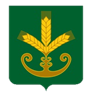 ауыл биләмәһе Хакимияте452654, Иске Корос  ауылы,Узэк урамы,23 Тел. 8(34742)2-44-35Администрация  сельского поселения Старокуручевский сельсовет муниципального района Бакалинский район Республики Башкортостан452654, село Старокуручево, улица.Центральная ,23 Тел. 8(34742)2-44-35№№п/пСодержаниеОтветственныйисполнительСрокипроведенияПроведение заседаний антинаркотической комиссиипредседателькомиссии1 раз в кварталВыявление и уничтожение дикорастущих  растенийАНКв период вегетационного периодаПроведение индивидуальной профилактической работы с лицами «группы риска» и употребляющими спиртные напитки, токсические и наркотические веществаАНК1 раз в кварталСбор, обобщение и анализ информации о фактах распространения наркотических средств в местах проведения культурно-массовых и досуговых молодёжных мероприятий на территории сельского поселенияпредседателькомиссиипостоянноПроведение консультаций подростков, попавших в трудную жизненную ситуацию с привлечением специалистов узкого профиля (психолог, нарколог, и др.)АНК,школы, ЦРБпо меренеобходимостиПроведение в вечернее время рейдов по выявлению несовершеннолетних, склонных к совершению правонарушений и преступлений, употребляющих спиртные напитки, наркотические и токсические вещества, а также взрослых лиц, вовлекающих несовершеннолетних в противоправные действияАНК,полицияв течения годаПроведение совместных рейдов с КДН и школами по семьям социального рискаАНК1 раз в кварталПроведение рейдов по торговым точкам, занимающихся реализацией алкогольной продукцией и пива.АНК, полиция, ДНДежемесячноПроведение рейдов по проверке культурно- развлекательные учреждения в вечернее время.АНК, полиция, ДНДежемесячно